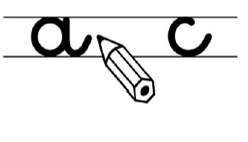 ❶            Entoure ce qui change.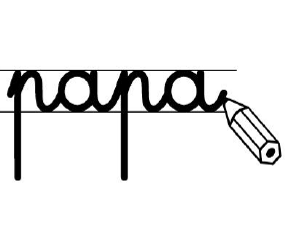 ❷             Ecris   la phrase en remplaçant   un   par  des . Il y a un méchant dragon dans la caverne.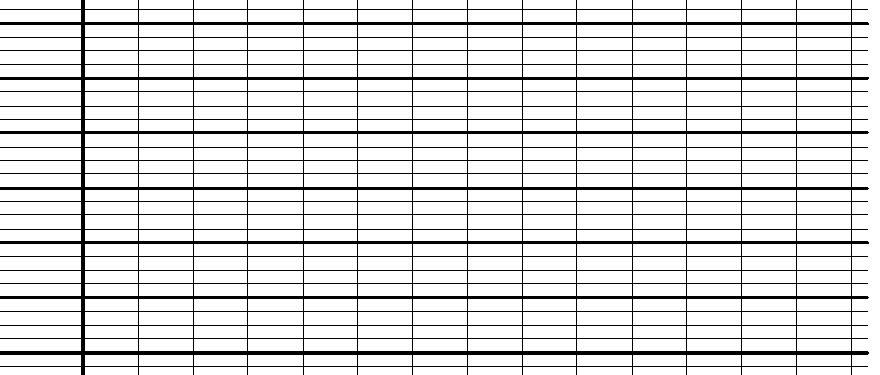 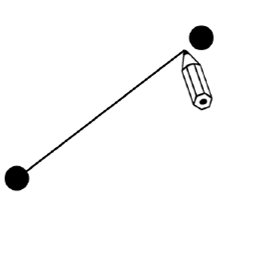 ❸           Relie ce qui va ensembleun enfant sageles enfants sagesle grand chatles grands chatsun méchante reinedes méchantes reinesla peinture jauneles peintures jaunesune belle robedes belles robesun dragon rigolodes dragons rigolosgarçonsfillele petitgarçonla petiteprincesseles petitsprincesroienfants